质控课堂：1，家长预约某个时间段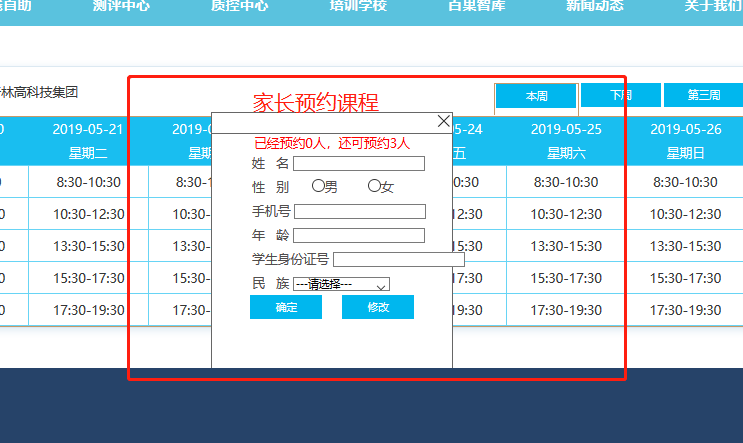 2，机构登录测评管理 对该预约信息进行课程规划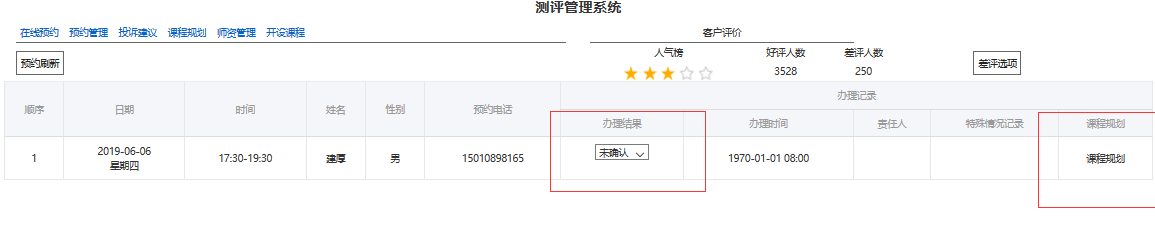 修改状态：未确认-》已确认 之后开始课程规划：该学生绑定的是 格兰菲妮测评机构下的 lzsxy 老师。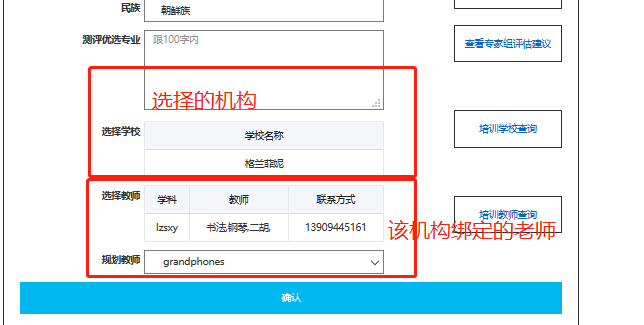 Lzsxy 老师 需要在个人中心去添加课程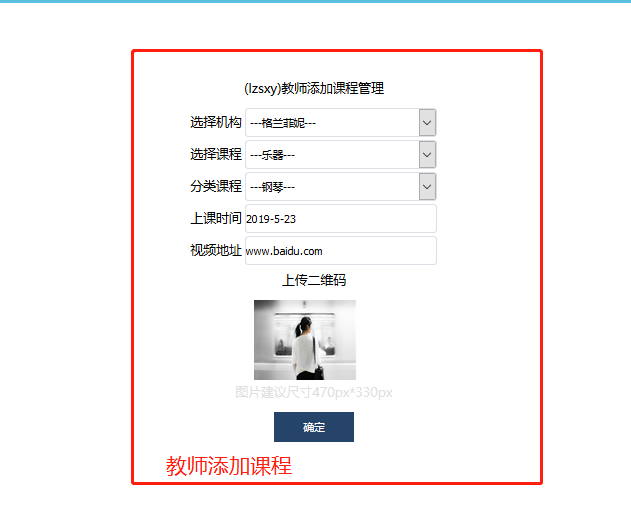 添加课程成功之后 就可以在质控课堂看到该课程，点击选择 就可以对该课程学生进行上课监督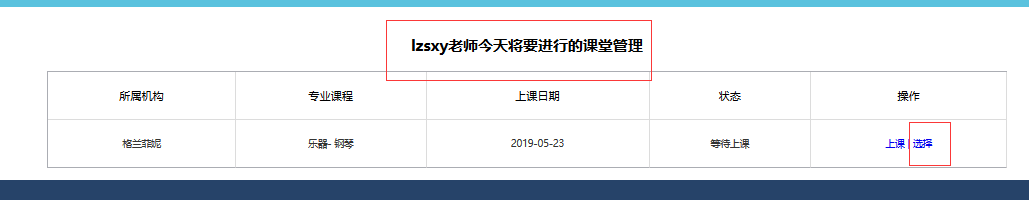 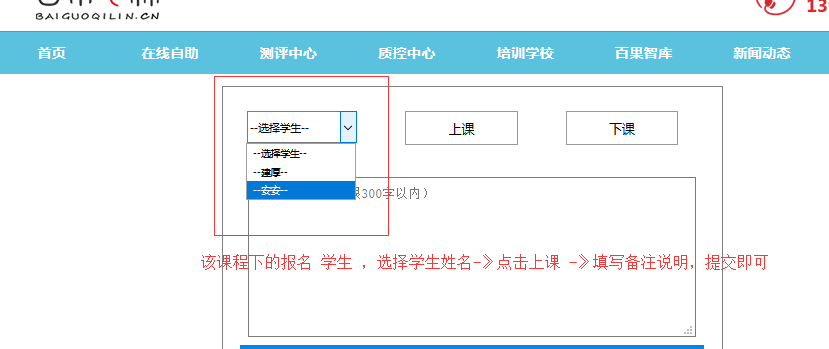 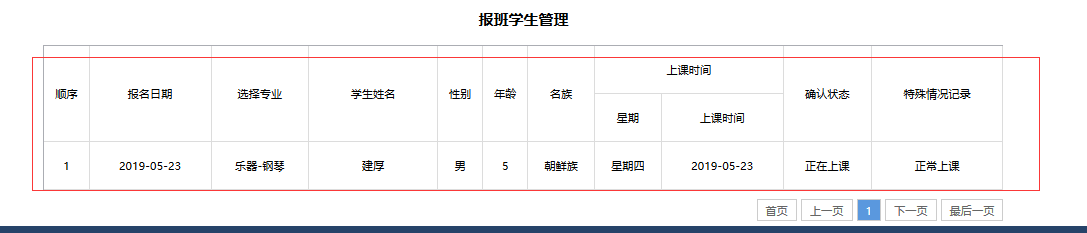 质控课堂以上完毕家长监督 ：家长对已报课程的该老师的课程进行评价专家督导 ：老师申请专家进行课程督导， 专家可以看到老师课程并对该老师课程进行课程评价所有评价信息均可在测评中心查看